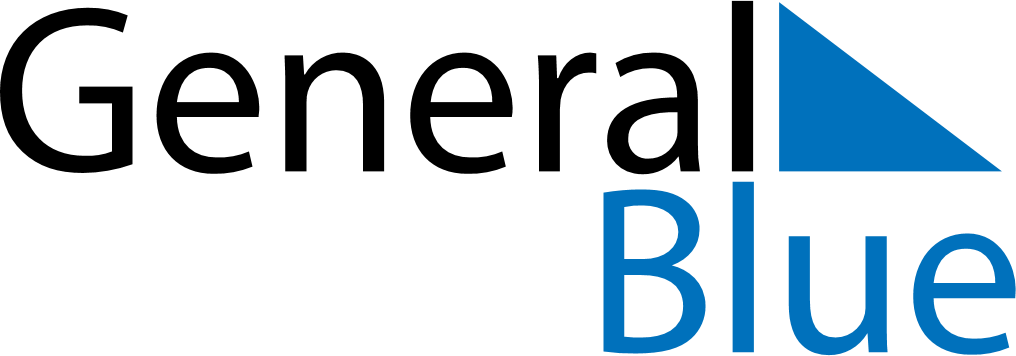 June 2024June 2024June 2024June 2024June 2024June 2024June 2024Mikkeli, South Savo, FinlandMikkeli, South Savo, FinlandMikkeli, South Savo, FinlandMikkeli, South Savo, FinlandMikkeli, South Savo, FinlandMikkeli, South Savo, FinlandMikkeli, South Savo, FinlandSundayMondayMondayTuesdayWednesdayThursdayFridaySaturday1Sunrise: 3:41 AMSunset: 10:36 PMDaylight: 18 hours and 54 minutes.23345678Sunrise: 3:39 AMSunset: 10:38 PMDaylight: 18 hours and 58 minutes.Sunrise: 3:37 AMSunset: 10:40 PMDaylight: 19 hours and 2 minutes.Sunrise: 3:37 AMSunset: 10:40 PMDaylight: 19 hours and 2 minutes.Sunrise: 3:36 AMSunset: 10:42 PMDaylight: 19 hours and 5 minutes.Sunrise: 3:34 AMSunset: 10:43 PMDaylight: 19 hours and 8 minutes.Sunrise: 3:33 AMSunset: 10:45 PMDaylight: 19 hours and 11 minutes.Sunrise: 3:32 AMSunset: 10:47 PMDaylight: 19 hours and 14 minutes.Sunrise: 3:31 AMSunset: 10:48 PMDaylight: 19 hours and 17 minutes.910101112131415Sunrise: 3:30 AMSunset: 10:50 PMDaylight: 19 hours and 20 minutes.Sunrise: 3:29 AMSunset: 10:51 PMDaylight: 19 hours and 22 minutes.Sunrise: 3:29 AMSunset: 10:51 PMDaylight: 19 hours and 22 minutes.Sunrise: 3:28 AMSunset: 10:53 PMDaylight: 19 hours and 24 minutes.Sunrise: 3:27 AMSunset: 10:54 PMDaylight: 19 hours and 26 minutes.Sunrise: 3:26 AMSunset: 10:55 PMDaylight: 19 hours and 28 minutes.Sunrise: 3:26 AMSunset: 10:56 PMDaylight: 19 hours and 30 minutes.Sunrise: 3:25 AMSunset: 10:57 PMDaylight: 19 hours and 31 minutes.1617171819202122Sunrise: 3:25 AMSunset: 10:58 PMDaylight: 19 hours and 32 minutes.Sunrise: 3:24 AMSunset: 10:58 PMDaylight: 19 hours and 33 minutes.Sunrise: 3:24 AMSunset: 10:58 PMDaylight: 19 hours and 33 minutes.Sunrise: 3:24 AMSunset: 10:59 PMDaylight: 19 hours and 34 minutes.Sunrise: 3:24 AMSunset: 10:59 PMDaylight: 19 hours and 35 minutes.Sunrise: 3:24 AMSunset: 11:00 PMDaylight: 19 hours and 35 minutes.Sunrise: 3:24 AMSunset: 11:00 PMDaylight: 19 hours and 35 minutes.Sunrise: 3:25 AMSunset: 11:00 PMDaylight: 19 hours and 35 minutes.2324242526272829Sunrise: 3:25 AMSunset: 11:00 PMDaylight: 19 hours and 35 minutes.Sunrise: 3:26 AMSunset: 11:00 PMDaylight: 19 hours and 34 minutes.Sunrise: 3:26 AMSunset: 11:00 PMDaylight: 19 hours and 34 minutes.Sunrise: 3:26 AMSunset: 11:00 PMDaylight: 19 hours and 33 minutes.Sunrise: 3:27 AMSunset: 11:00 PMDaylight: 19 hours and 32 minutes.Sunrise: 3:28 AMSunset: 10:59 PMDaylight: 19 hours and 31 minutes.Sunrise: 3:29 AMSunset: 10:59 PMDaylight: 19 hours and 29 minutes.Sunrise: 3:30 AMSunset: 10:58 PMDaylight: 19 hours and 28 minutes.30Sunrise: 3:31 AMSunset: 10:57 PMDaylight: 19 hours and 26 minutes.